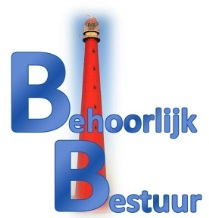 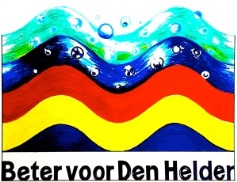 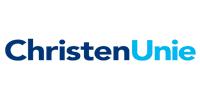 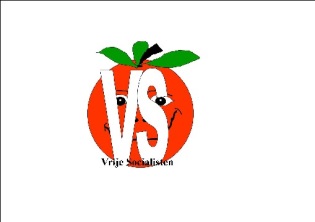 	  GROENLINKS	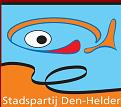 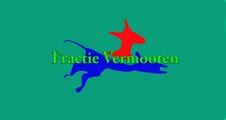 MotieOnderwerp: aanbesteding renovatie stadhuis.Overwegende:dat motie nr. 16 d.d. 13 juni 2016 kaderstellend is opgedragen aan het college van burgemeester en wethouders;dat een substantieel deel van de organisatie betrokken is geweest bij het opstellen van het programma van eisen en dit programma daardoor op draagvlak kan rekenen;dat afgelopen maanden naar aanleiding van het programma van eisen er twee verschillende lijnen zijn ontwikkeld, een op initiatief van de commissie begeleiding renovatie stadhuis (CBRS) zijnde die van COARE en een op initiatief van het college zijnde VITRUVIUS, om te komen tot de renovatie;constaterende:dat het college van burgemeester en wethouders aan de raad geen voorstel heeft gedaan passend binnen de hierboven genoemde kaders en het derhalve aan de raad over laat;van mening zijnde dat:dat de door COARE doorgerekende variant uitstekend zicht geeft op realisatie binnen de genoemde kaders als in de motie nr. 16 van 13 juni 2016;geeft het college van burgemeester en wethouders opdracht om:met inachtneming van het gestelde tijdspad als genoemd in het plan van aanpak (door de raad vastgesteld op 12 september 2016) een voorstel te doen tot de noodzakelijke kredietverlening;het programma van eisen als uitgangspunt te nemen voor de aan te geven methode van  aanbesteding;een aanbesteding te starten op basis van twee onderhandse opdrachten aan een marktpartij die aantoonbaar ervaring heeft met de te beschrijven methode, zijnde een workshoptraject t.b.v. draagvlak en inzicht en een traject dat leidt tot het definitief ontwerp;een tweede aanbestedingstraject te starten op basis van de “fixed price” van € 9 miljoen minus de kosten van de bovengenoemde onderhandse opdrachten geheel volgens de filosofie van COARE (innovatief en EMVI);waar nodig het programma van eisen aan te passen voor dit type van aanbesteding;over het verloop van het proces de CBRS om de twee weken proactief en actief te informeren;staande de vergadering aan te geven ingeval het college niet bereid is aan deze motie uitvoering te geven hier nog vanavond conclusies aan te verbinden om het tijdspad niet te hinderen.Stadspartij Den Helder 	Behoorlijk Bestuur	Beter voor Den Helder 	P.R. Reenders 		M. Wouters			C. AssorgiaFractie Vermooten		ChristenUnie		Vrije SocialistenM. Vermooten			T. Biersteker		C. v. DriestenGroenLinks	C.J. Dol-Cremers		A. Pruiksma